КОМИТЕТ ПО ОБРАЗОВАНИЮ АДМИНИСТРАЦИИ ГОРОДА МУРМАНСКА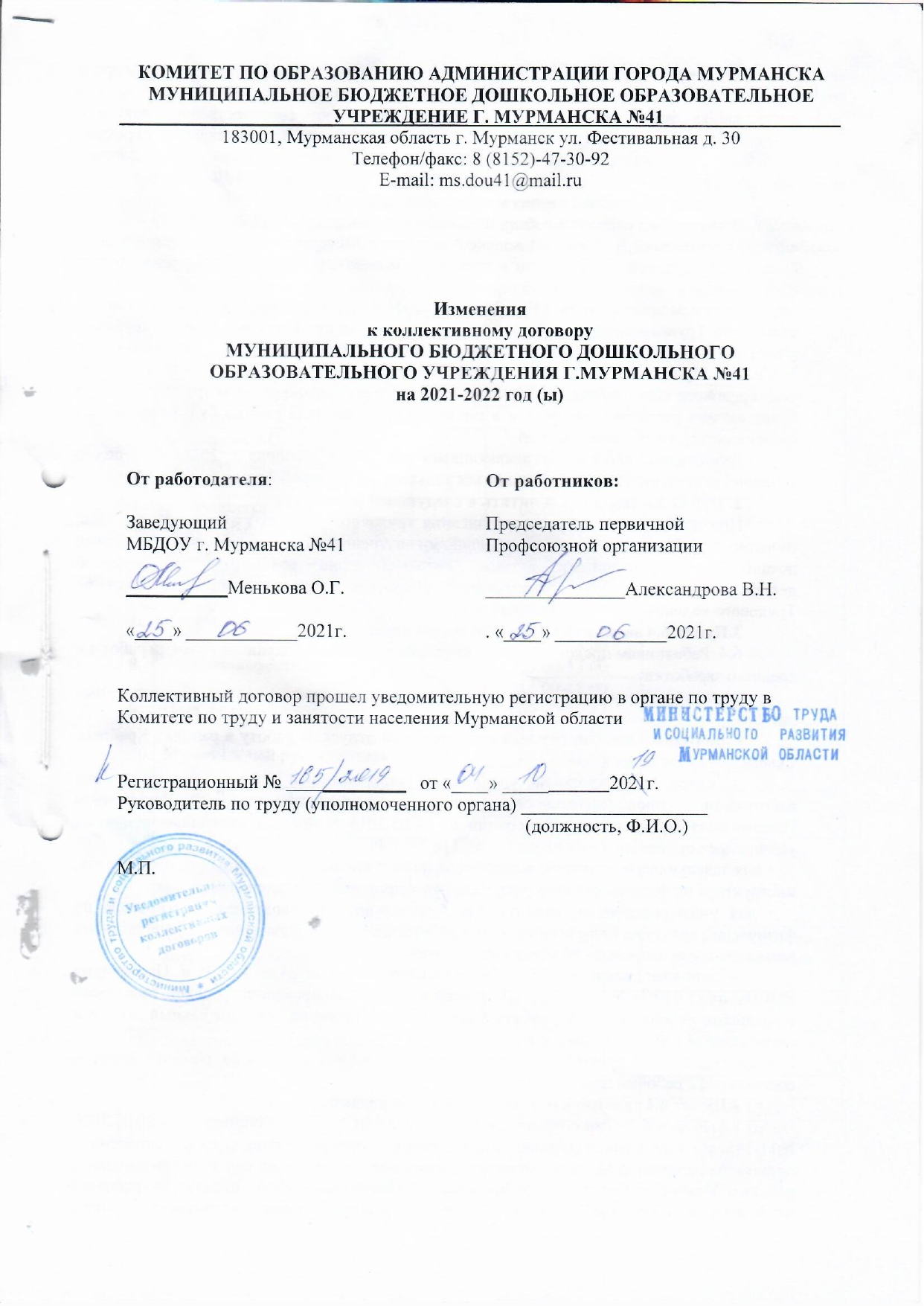 МУНИЦИПАЛЬНОЕ БЮДЖЕТНОЕ ДОШКОЛЬНОЕ ОБРАЗОВАТЕЛЬНОЕ_______________________УЧРЕЖДЕНИЕ Г. МУРМАНСКА №41___________________183001, Мурманская область г. Мурманск ул. Фестивальная д. 30Телефон/факс: 8 (8152)-47-30-92E-mail: ms.dou41@mail.ruИзменения к коллективному договоруМУНИЦИПАЛЬНОГО БЮДЖЕТНОГО ДОШКОЛЬНОГООБРАЗОВАТЕЛЬНОГО УЧРЕЖДЕНИЯ Г.МУРМАНСКА №41на 2021-2022 год (ы)Коллективный договор прошел уведомительную регистрацию в органе по труду в Комитете по труду и занятости населения Мурманской области Регистрационный №         _________   от «____» _____             2021г.Руководитель по труду (уполномоченного органа) ____________________                                                                                         (должность, Ф.И.О.)М.П.По результату проверки комитета по образованию администрации города Мурманска «Ведомственного контроля за соблюдением трудового законодательства в организациях, подведомственных исполнительным органам государственной власти и органам местного самоуправления» были выявлены нарушения. В связи с перечнем выявленных нарушений, принято решение внести изменения в коллективный договор МБДОУ г. Мурманска №41, регистрационный номер № 165/2019 от 04.10.2019г.:1. Пункт 2.4 заменить и читать в следующей редакции:В связи с вступлением в силу Федерального закона от 16.12.2019 № 439 – ФЗ «О внесение изменений в Трудовой кодекс Российской Федерации в части формирования сведений о трудовой деятельности в электронном виде», работник имеет право сделать выбор между:- продолжением ведения в МБДОУ г. Мурманска  № 41 трудовой книжки в соответствии со статьей 66 Трудового кодекса Российской Федерации (о продолжении ведения трудовой книжки  на бумажном бланке) или предоставлением работнику в                                                           МБДОУ г. Мурманска № 41 сведений о трудовой деятельности в соответствии со статьей 66.1 Трудового кодекса Российской Федерации (в этом случае бумажная трудовая книжка будет выдана работнику на руки, а в подтверждении периода работы будут выдаваться сведения о трудовой деятельности).Работникам, впервые устраивающимся на работу, начиная с 2021, сведения о трудовой деятельности будут оформляться только в электронной форме.2. Пункт 2.6 заменить и читать в следующей редакции: При приеме на работу (до подписания трудового договора) работодатель обязан ознакомить работника под роспись с правилами внутреннего трудового распорядка, иными локальными нормативными актами, непосредственно связанными с трудовой деятельностью работника, коллективным договором в соответствии со статьей 68 Трудового кодекса Российской Федерации.3.Пункт 6.4 заменить и читать в новой редакции:6.4. Работникам предоставляются ежегодные отпуска с сохранением места работы и среднего заработка:- ежегодный основной оплачиваемый отпуск продолжительностью 28 календарных дней;- ежегодный дополнительный оплачиваемый отпуск за работу в районах Крайнего Севера –24 календарных дня. - ежегодный основной удлиненный оплачиваемый отпуск педагогическим работникам, продолжительность которого устанавливается Постановлением Правительством Российской Федерации от 14.05.2015 N 466 «О ежегодных основных удлиненных оплачиваемых отпусках», ст. 118 ТК РФ:◦ для заведующего, старшего воспитателя, воспитателей, музыкальных руководителей, инструктора по физической культуре, педагога-психолога, - 42 календарных дня;◦ для учителя-логопеда, воспитателя, музыкального руководителя, инструктора по физической культуре, педагога-психолога работающих с обучающимися с ограниченными возможностями здоровья - 56 календарных дней. - дополнительный отпуск, Постановлением Госкомтруда СССР и Президиума ВЦСПС от 25.010.74 №2998/П-22 «Об утверждении списка производств, цехов, профессий с вредными условиями труда, работа в которых дает право на дополнительный отпуск и сокращенный рабочий день»:◦ ст. медсестры, продолжительность дополнительного отпуска (в рабочих днях) и составляет 12 рабочих дней.4.Пункт 8.6 заменить и изложить в новой редакции:8.6. В соответствии с решением Совета депутатов города Мурманска от 29.05.2020 №11-143 «О гарантиях и компенсациях, правовое регулирование которых отнесено к полномочиям органов местного самоуправления для лиц, работающих и проживающих в районах Крайнего Севера, и о признании утратившими силу отдельных решений Мурманского городского Совета и Совета депутатов города Мурманска» лицам, работающим по найму постоянно или временно в организациях, расположенных в районах Крайнего Севера, финансируемых из средств бюджета муниципального образования город Мурманск полностью или частично устанавливаются следующие гарантии и компенсации:8.6.1. Районный коэффициент к заработной плате, равный 1,5.На пособия, выплачиваемые лицам из средств бюджета муниципального образования город Мурманск, начисляется районный коэффициент, установленный для Мурманской области нормативными правовыми актами Российской Федерации.8.6.2. Выплата процентной надбавки к заработной плате за стаж работы в районах Крайнего Севера в порядке и на условиях, установленных Правительством Российской Федерации для районов Крайнего Севера.Работникам в возрасте до 35 лет процентная надбавка к заработной плате устанавливается в полном размере с первого дня трудоустройства5. Приложение №2 заменить и изложить в новой редакции:ГРАФИК СМЕННОСТИ СОТРУДНИКОВ МБДОУ г. МУРМАНСКА №416. Приложение №3 заменить и изложить в новой редакции: «Перечень должностей работников и продолжительность ежегодного основного удлиненного, дополнительного оплачиваемого отпуска в МБДОУ г. Мурманска №41»:◦ заведующий, старший воспитатель, воспитатели, музыкальный руководитель, инструктор по физической культуре, педагог-психолог, - 42 календарных дня;◦ учитель-логопед, воспитатель, музыкальный руководитель, инструктор по физической культуре, педагог-психолог работающие с обучающимися с ограниченными возможностями здоровья - 56 календарных дней.◦ ст. медсестра - (в рабочих днях) и составляет 12 рабочих дней.От работодателя:Заведующий МБДОУ г. Мурманска №41___________Менькова О.Г.«____» ____________2021г.От работников:Председатель первичнойПрофсоюзной организации _______________Александрова В.Н.. «____» ____________2021г.№Должность СменаРабочее времяПерерывЗаведующий109.00-16.4213.00-13.30Начальник ХО109.00-16.4213.00-13.30Старшая медицинская сестра107.00-14.4213.00-13.30Старшая медицинская сестра211.18-19.0013.00-13.30Делопроизводитель108.00-11.30Старший воспитатель на 0,5 ставки108.00-11.30Старший воспитатель на 0,5 ставки212.00-15.30Воспитатель107.00-14.12Воспитатель211.48-19.00Учитель логопед109.00-13.00Учитель логопед214.00-18.00Учитель-дефектолог109.00-13.00214.00-18.00Педагог психолог109.00-16.4212.00-12.30Педагог психолог211.18-19.0012.00-12.30Музыкальный руководитель108.00-13.1812.00-12.30Музыкальный руководитель212.42-19.0012.00-12.30Инструктор по физкультуре на 0,5 ставки108.30-11.30Инструктор по физкультуре на 0,5 ставки214.30-17.30Младший воспитатель (суммированный учет времени, ст.104 ТК РФ, 4 дня в неделю)108.00-17.1213.00-15.00Младший воспитатель круглосуточной группыГрафик07.00-19.0019.00-07.0030 мин. в течении рабочего времениЗаведующий складом (продуктов)107.00—14.4211.30-12.00Заведующая складом (белья)108.00-15.4213.00-13.30Шеф - повар106.00-13.1210.30-11.00Повар106.00-13.1210.30-11.00 Повар210.42-18.0014.30-15.00Машинист по стирке и ремонту спецодежды108.00-15.1210.00-10.30Машинист по стирке и ремонту спецодежды211.18-19.0014.00-14.30Кухонный рабочий109.00-16.1213.00-13.30СторожГрафик (суммированный учет рабочего времени)Рабочий по комплексному обслуживанию и ремонту зданий (с обязанностями дворника)Для женщин:06.00-13.12   Для мужчин:06.00-14.1210.30-11.00Специальные перерывы для обогрева и отдыха 15 мин через 2 часаРабочий по комплексному обслуживанию и ремонту зданий 08.00-16.3012.00-12.30